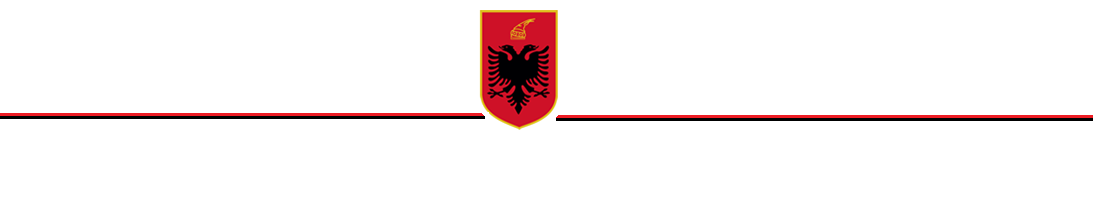 R E P U B L I K A E SH Q I P Ë R I S ËKËSHILLI I MINISTRAVEVENDIMPËRMIRATIMIN E NDRYSHIMIT TË STATUSIT DHE SIPËRFAQESTË EKOSISTEMIT NATYROR “SYRI I KALTËR”NGA “MONUMENT NATYROR” NË “PARK NATYROR”Në mbështetje të nenit 100 të Kushtetutës, të pikës 2, të nenit 8,  të pikës 1 të nenit 35 dhe nenit 36 të Ligjit nr. 81/2017 “Për zonat e mbrojtura”, me propozim të ministrit të Turizmit dhe Mjedisit, Këshilli i MinistraveVENDOSI:1. Miratimin e ndryshimit të statusit të ekosistemit natyror “Syri i Kaltër” nga “Monument Natyror” (kategoria e III e zonave të mbrojtura) në “Park Natyror” (kategoria e IV e zonave të mbrojtura).2. Miratimin e ndryshimit të sipërfaqes të këtij ekosistemi, nga 180 ha, në 293.30 ha, sipas hartës bashkëngjitur në Shtojcën 1 dhe sipas kufirit të paraqitur sipas tabelës së koordinatave në Shtojcën 2, bashkëlidhur dhe që janë pjesë e këtij vendimi.3. Kjo zonë përfshin sipërfaqe bujqësore, pyje, shkurre, livadhe, zona inproduktive, liqene. Mbulesa e tokës brenda sipërfaqes së Parkut Natyror “Syri i Kaltër”, jepet në Tabelën 1, si më më poshtë:Tabela 1. Sipërfaqja e PN-së e përshkruar sipas mbulesës.4. Parku Natyror “Syri i Kaltër” ndahet në tre nënzona ruajtje e administrimi, si më poshtë vijon:a) Nënzona Qëndrore, me sipërfaqe 140.17 (njëqind e dyzetë presje shtatëmbëdhjetë) ha, e shënuar në hartë me ZQ.Kjo nënzonë përfshin habitatet kryesore pyjore, shkurre dhe përcaktohet si zonë me vlera të larta e të rralla për trashëgiminë natyrore e biodiversitetin dhe në të zbatohet shkalla më e lartë e mbrojtjes,  që siguron një territor të pashqetësuar. Në këtë nënzonë lejohen kërkimi shkencor, zhvillimi i veprimtarive ekoturistike të lira në natyrë.b) Nënzona e Përdorimit Tradicional dhe Zhvillimit të Qëndrueshëm, me sipërfaqe 118.57 (njëqind e tetëmbëdhjetë presje pesëdhjetë e shtatë) ha, e shënuar në hartë me ZPTQ.Kjo nënzonë përfshin tokat pyjore, bujqësore e kullotat, dhe territore ujore, ku mundësohet vazhdimi i veprimtarive tradicionale si punime për shëndetësimin e pyjeve, aktivitete bujqësore, kullotja, grumbullimi dhe kultivimi i bimëve mjekësore e aromatike, me përdorim të balancuar të tyre dhe nuk lejohen ndërtimet e veprimtaritë ekonomike që shkaktojnë ndryshimin e gjendjes natyrore të ekosistemit natyror. Në nënzonën e përdorimit tradicional dhe zhvillimit të qëndrueshëm, zbatohet shkalla e dytë e mbrojtjes, që siguron një territor me ndikim të ulët dhe kontroll të veprimtarive ekonomike, sociale, agrobiznesit, argëtuese, sportive e ekoturistike, ndërtimi i infrastrukturës sipas planeve të zhvillimit urban e turistik, të miratuar nga Këshilli Kombëtar i Territorit (KKT), të cilat nuk cenojnë integritetin ekologjik të ekosistemit natyror dhe respektojnë funksionet e zonës së mbrojtur, vlerat ekologjike dhe ato të peizazhit natyror e kulturor.c) Nënzona e Rekreacionit me sipërfaqe 34.56 (tridhjetë e katër presje pesëdhjetë e gjashtë) ha, e shënuar në hartë me ZR. Në këtë zonë përfshihen pjesët e habitateve pyjore dhe ujorë. Në të zbatohet shkalla e tretë e mbrojtjes, që siguron një territor me ndikim të ulët dhe kontroll të veprimtarive turistik, si mundësi shëtitje në natyrë, shërbime turistike në mënyrë të tillë që respektojnë funksionet e zonës së mbrojtur, vlerat e tij ekologjike dhe ato të peizazhit natyror, në mbështetje të studimeve urbanistike të miratuar nga KKT-ja.Zonimi dhe sipërfaqet në Parkun Natyror “Syri i Kaltër” jepen në Tabelën 2.Tabela 2. Zonimi i brendshëm i PN-së.5. Aktivitetet shfrytëzuese të burimeve natyrore, të cilat ndodhen brenda territorit të peizazhit të mbrojtur dhe që janë pajisur me leje mjedisore dhe/ose vendim të KKT-së deri në datën e hyrjes në fuqi të këtij vendimi, do të lejohet të vazhdojnë ushtrimin e aktivitetit nëse përmbushin kushtet e parashikuara nga Ligji nr. 81/2017 “Për zonat e mbrojtura”.6. Zonat urbane brenda perimetrit të zonave të mbrojtura, të identifikuara në Vendimin nr. 10, datë 28.12.2020 në Këshillin Kombëtar të Territorit, do të jenë pjesë e Planit të Menaxhimit të zonës së mbrojtur duke u harmonizuar me rregullat e parashikuara nga Planet e Përgjithshme Vendore dhe Planet e Detajuara Urbane të miratuara.7. Ministria përgjegjëse për zonat e mbrojtura, në bashkëpunim me ministritë e linjës, me bashkitë, me publikun e interesuar, shoqërinë civile dhe me pronarët privatë, pronat e të cilëve shtrihen brenda territorit të zonës së mbrojtur, miraton Planin e Menaxhimit të Parkut Natyror dhe objektivat e ruajtjes së zonës, të hartuar nga specialistët e fushës në bashkëpunim me Agjencinë Kombëtare të Zonave të Mbrojtura brenda dy vitesh, nga data e hyrjes në fuqi të këtij vendimi. 8. Me hyrjen në fuqi të këtij Vendimi, Vendimi nr. 102, datë 15.01.1996 i Këshillit të Ministrave, “Për shpalljen Monument Natyror me sipërfaqe, Syri i Kaltër”, shfuqizohet.9. Administrata e Zonave të Mbrojtura të Qarkut Vlorë kryen funksionet menaxhuese të Parkut Natyror “Syri i Kaltër”.10. Ngarkohet Ministria e Turizmit dhe Mjedisit, Agjencia Kombëtare e Zonave të Mbrojtura dhe organet përkatëse të qeverisjes vendore për zbatimin e këtij vendimi.Ky vendim hyn në fuqi menjëherë dhe botohet në Fletoren Zyrtare.                                                                                                          KRYEMINISTËR                     EDI RAMASHTOJCA 1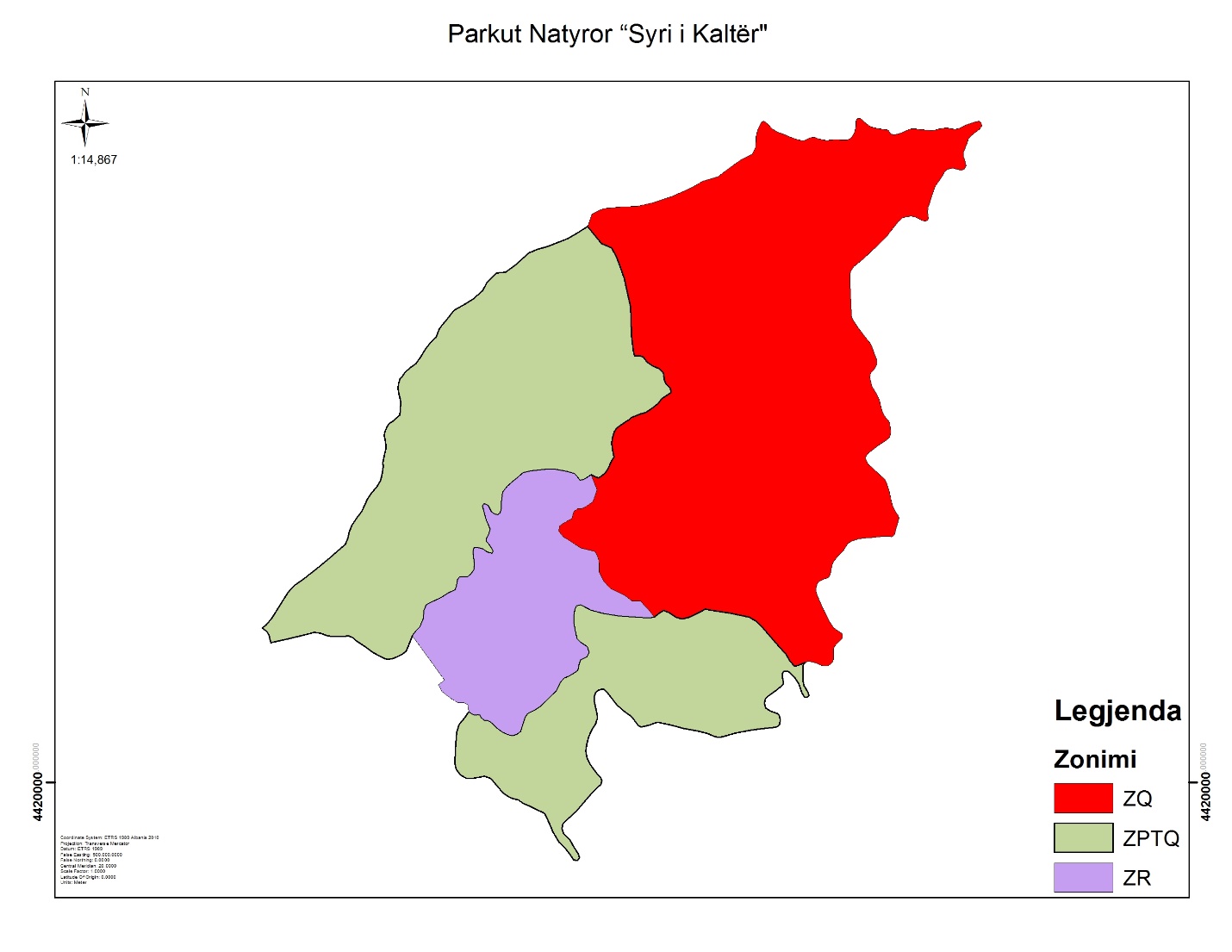 SHTOJCA 2MbulesaSip. në haPërqindjaTokë bujqësore me bimësi natyrore të rëndësishme6.342.16Pyje gjethegjerë110.437.64Livadhe natyrorë12.94.40Zona të ndërmjetme kënetore152.9652.15Liqen10.343.53Tokë me bimësi pyjore0.140.05Total293.3100ZonimiSipërfaqe haPërqindjaZona qëndrore140.1747.7907Zona e përdorimit tradicional dhe zhvillimit të qëndrueshëm118.5740.4262Zona e rekreacionit34.5611.7832Totali293.30100.00PikaXYPikaXYPikaXY1515589.24420894.551516332.84421853101517319.444222122515604.94420914.552516365.64421874102517340.644222053515623.84420955.753516381.14421917103517359.244222024515636.84420973.754516417.94421936104517368.744222015515654.74420994.855516482.74421940105517374.844222016515667.74421017.756516531.64421942106517380.444221987515672.74421035.757516585.84421955107517384.444221938515676.64421065.458516649.14421975108517387.444221879515674.94421078.159516714.44422004109517395.6442218410515677.9442109360516753.84422027110517403.3442218511515681.54421107.361516804.54422042111517419.6442218912515685.54421124.862516842.34422071112517452.3442220213515685.44421137.563516884.84422102113517458.6442220414515682.54421156.564516919.64422118114517469.5442220415515680.24421169.2655169324422142115517489.3442220116515681.24421180.366516933.24422178116517510442219917515688.94421197.467516939.34422202117517526.3442219818515696.74421209.668516953.34422228118517536.9442219919515708.34421217.769516960.74422229119517551.2442220420515733.1442123870516972.44422220120517563.34422206215157344421254.371516988.54422204121517570.1442220722515735.34421284.572517007.74422192122517578.3442220623515728.44421317.573517017.84422189123517592.14422203245157274421331.474517029.74422184124517604.8442220225515727.54421343.375517047.44422177125517617.7442220626515733.34421359.376517067.94422168126517629.5442221127515741.14421369.377517084.14422165127517643.2442221728515750.24421383.3785170964422164128517661.1442222329515771.24421400.179517104.74422168129517675.9442222830515787.84421412.180517114.74422173130517684442222931515801.94421432.981517123.44422175131517689.1442222932515819.14421460.182517131.34422175132517691.7442222633515837.84421485.783517142.24422170133517693.9442222134515854.9442150284517153.94422168134517694.2442221535515866.44421528.985517171.14422165135517691.5442220836515873.54421539.586517202.34422167136517685.8442220137515894.14421564.287517226.74422165137517671.4442219038515916.14421591.488517239.74422166138517655.8442217739515953.94421612.589517250.54422170139517650442217040515982.34421631.990517257.14422177140517644.7442215441516012.24421659.291517264.14422188141517640.8442214342516027.74421687.992517268.44422204142517632.8442212443516057.64421716.993517270.64422219143517632.4442211544516089.34421720.494517270.84422230144517633.5442210945516122.44421744.695517273.84422237145517636442210346516168.1442178696517277.54422239146517637.4442209747516195.84421796.997517282.84422239147517638.2442209148516230.14421806.598517288.74422236148517640.7442208449516264.34421820.1995172984422228149517641.8442207850516298.64421833.8100517306.14422220150517635.34422067151517628.74422064.6201517317.94421367251517218.54420772152517622.14422064.5202517319.84421352252517206.84420760153517609.14422067.3203517325.24421335253517197.644207481545175984422070.6204517338.844213132545171924420739155517586.94422068.9205517344.64421301255517189.24420728156517578.54422066.1206517350.54421287256517186.54420710157517567.54422057.7207517354.44421266257517184.944207021585175604422042.8208517358.94421250258517183.24420697159517554.34422032.7209517364.34421241259517180.34420694160517546.84422023.12105173764421224260517173.54420690161517538.24422008.7211517383.44421214261517161.34420685162517526.94421980.8212517385.84421206262517151.94420682163517517.74421950.52135173884421182263517147.744206791645175134421939.72145173854421166264517144.74420676165517511.54421923.5215517382.74421162265517139.44420668166517513.64421911.3216517372.74421154266517136.54420655167517514.74421902217517341.244211322675171364420647168517512.54421896218517326.64421121268517137.34420639169517508.24421893219517313.94421111269517139.84420629170517502.64421892220517305.64421101270517159.94420585171517493.64421893.8221517303.24421096271517182.34420540172517471.74421906.2222517303.64421089272517194.44420523173517456.14421910223517310.94421074273517204.64420515174517442.24421908.5224517347.24421040274517216.14420508175517428.14421903225517366.54421023275517221.944205031765174124421889.3226517372.14421015276517224.54420499177517394.14421866.3227517375.14421008277517225.44420494178517373.84421841.2228517381.74420984278517225.44420490179517359.14421826.9229517390.84420943279517222.94420485180517317.84421786.1230517394.54420933280517212.34420475181517287.34421758.6231517406.84420910281517203.34420465182517262.44421737.8232517413.54420898282517199.54420460183517255.64421727.8233517414.74420892283517196.64420455184517251.44421717.5234517411.64420878284517194.84420452185517251.34421696.7235517404.54420854285517194.14420448186517251.24421680.5236517402.34420840286517194.244204371875172534421610237517398.94420834287517195.24420421188517255.14421573.6238517391.64420828288517194.64420415189517258.24421562.7239517383.94420829289517192.54420408190517277.44421533.2240517360.14420830290517190.54420405191517295.54421508.5241517317.74420825291517186.44420400192517315.94421484.4242517311.84420825292517182.64420397193517322.84421472.2243517295.84420823293517179.94420395194517334.44421442.3244517279.64420821294517174.844203931955173404421427.5245517262.54420816295517167.44420393196517341.64421417.2246517253.74420813296517160.44420393197517340.54421408247517247.94420809297517148.84420397198517336.74421400.5248517243.94420805298517135.74420403199517328.94421389.52495172334420789299517128.34420405200517320.94421380.3250517228.34420782300517116.14420408301517106.84420407.5351517010.34420227401516395.74420307302517099.74420404.5352517013.34420220402516393.144203043035170954420400.2353517014.64420212403516390.74420299304517092.24420393.63545170154420208404516388.94420291305517091.74420381.5355517014.344202004055163884420284306517092.14420341.93565170134420196406516388.44420273307517094.94420326.33575170124420194407516392.34420252308517100.64420316.9358517007.74420190408516396.34420238309517109.74420301.1359517005.54420189409516398.14420231310517110.94420298.2360517001.244201874105163994420221311517111.24420296.6361516996.64420186411516398.54420215312517111.24420294.9362516980.24420184412516396.54420208313517111.34420293.63635169414420180413516392.244201983145171114420292.3364516908.74420176414516382.94420181315517110.24420291.13655168774420169415516373.94420163316517108.94420289.7366516861.94420166416516367.94420147317517107.14420288.4367516842442016041751636244201263185171054420287.6368516822.24420154418516359.14420105319517101.74420287.2369516811.94420152419516363.44420081320517099.44420287.7370516804.34420152420516374.24420060321517096.74420289.3371516797.94420154421516396.34420032322517093.24420293.3372516787.84420158422516408.44420019323517087.84420303.8373516778.54420162423516413.844200073245170854420312.2374516767.44420166424516411.34419994325517079.84420325.9375516736.34420173425516382.54419967326517077.14420333.6376516686.44420183426516328.34419904327517071.24420343.3377516660.54420190427516289.744198683285170624420356378516626.64420198428516280.544198583295170544420364379516605.444202034295162804419842330517045.74420371380516599.94420202430516284.14419830331517040.74420375381516593.54420201431516305.64419808332517035.94420375.2382516574.24420194432516320.444197813335170294420374.33835165554420188433516334.64419760334517023.54420371.3384516547.3442018743451633844197473355170224420365385516539.34420191435516332.24419737336517022.94420353.1386516533.54420197436516318.94419739337517026.24420340.1387516524.74420208437516306.144197573385170254420332.2388516515.244202204385162924419776339517014.54420321.2389516507.74420227439516281.34419789340516999.64420309.1390516484.84420243440516268.64419800341516979.14420294.6391516469.54420256441516247.74419835342516968.64420285.8392516461.74420265442516236.84419861343516963.94420278.8393516430.14420305443516227.34419883344516961.74420265.6394516423.94420311444516221.24419896345516963.44420258.5395516419.44420314445516171.34419920346516966.94420251.1396516414.444203154465161464419930347516975.24420244.83975164124420314447516133.34419941348516983.74420240.7398516407.24420313448516113.44419946349516997.54420236.1399516402.84420311449516100.14419951350517007.14420230.9400516398.84420309450516080.14419965451516039.24420013.650151528144205304525160184420021.8502515299.34420551453515978.94420014503515316.24420578454515957.74420013.7504515335.74420608455515936.44420026.2505515356.54420642456515922.44420044506515377.444206644575159194420064.1507515407.64420686458515920.64420111.85085154434420713459515924.24420169509515474.54420738460515932.44420195.5510515503.44420762461515953.34420220.1511515526.94420784462515964.74420238.3512515547.94420803463515964.64420249.9513515558.34420823464515962.44420261.55145155624420844465515949.64420268.85155155714420866466515929.54420268.6516515589.244208944675159064420282.14685158754420306.1469515862.14420329.2470515883.54420346.4471515869.54420363472515846.64420397473515792.444204724745157754420494.4475515763.54420463.8476515753.84420442.54775157414420432.7478515711.54420419.14795156944420415.2480515682.94420416.7481515661.14420427.5482515640.84420439.5483515617.94420455.6484515586.94420477.5485515576.84420486.7486515570.64420489.2487515560.94420493.3488515534.74420493489515509.34420492.7490515491.44420493.3491515482.34420496.8492515469.94420501.8493515458.74420505.3494515442.14420505.5495515422.34420499.3496515351.74420484.2497515298.24420472498515291.34420496.5499515285.44420507.5500515269.74420521.6